Проект ФГОС от 2019 года. Необходима не доработка, а создание новых стандартов.Андрей ХуторскойЧТО НЕОБХОДИМО ИЗМЕНИТЬ В ДОКУМЕНТЕ?Конкурс на национальную Доктрину образования, ТЗ и стандарты.Необходимо объявить конкурс на национальную Доктрину образования. Обсудить и принять её.Необходимо также объявить конкурс на создание проекта Технического задания для разработки Национальной Доктрины образования и ГОС - государственных образовательных стандартов. В ГОСах предусмотреть несколько разделов:а. Ученический стандарт.б. Школьный стандарт.в. Национально-региональный стандарт.г. Федеральный стандарт.д. Мировой, общечеловеческий стандарт.2. После утверждения и доработки ТЗ объявить конкурс на разработку новых стандартов. Именно новых, а не модифицированных.3. Обсудить, доработать и принять Доктрину и новые стандарты.Необходима не доработка, а создание новых стандартов.Организаторы создания новой версии ФГОС пошли по заведомо ложному пути – они попытались отретушировать имеющуюся версию школьных стандартов, которая за 10 лет получила огромное количество справедливой критики. Основной проблемой нынешних ФГОС является то, что они не являются стандартами. По ним невозможно ни организовывать образование, ни обеспечивать диагностику получаемых результатов. Отсутствие ясных измерителей образовательных результатов позволяет произвольно трактовать требования стандартов.Уже сегодня ЕГЭ и ВПР – не соответствуют требованиям нынешних ФГОС в части диагностики личностных, метапредметных результатов, в части учёта требований различных групп заказчиков образования. В проекте стандартов данная проблема не решена. Похоже, что аналогичный недостаток сохранился и в проекте ФГОС от 2019 года.Дидактические и педагогические ошибки.«Требования к структуре основной образовательной программы основного общего образования» и «Требования к результатам освоения основной образовательной программы основного общего образования» содержат десятки ошибок и неточностей дидактического и общепедагогического плана. На их обозначение и исправление требуется отдельное время и условия.Основная ошибка – гипертрофированный перекос в сторону предметных образовательных результатов, и почти полное отсутствие диагностических индикаторов для метапредметных и личностных результатов. Отсутствие индикаторов стыдливо отмечено пунктом 13.2, что мол и не надо ничего личностного проверять.Предметное содержание образования - не приложение.Предметное содержание образования включено в стандарты в виде приложений, что весьма странно. Предметное содержание образования, как и другие типы содержания – метапредметное, деятельностное и др., - они и есть состав стандартов, а не приложения к нему. Было ли ТЗ на разработку этих стандартов?Качество методологических основ проекта школьных стандартов довольно низкое. Мелких ошибок в проекте не 12, а гораздо больше. Считаю, что не следует усовершенствовать то, что уже в корне сделано неправильно. Разделы для обсуждения даны так, чтобы в них только мелкие недочёты составителей исправляли. А корневые, системные вопросы не названы, например, методология проектирования стандартов, вопросы доктринального уровня.Было ли ТЗ на разработку этих стандартов? Если и было, то, скорее всего, оно было составлено некачественно.Анонимность = безответственность.Стандарты представлены для обсуждения анонимные, неизвестно, кто их авторы. Хотя я догадываюсь, скорее всего, из-за экономии средств (бюджет пригодится для себя, родимых), текст "модернизированных" стандартов поручили сделать, видимо, своим же работникам министерства, - чего зря зарплату платить.Анонимность позволяет ни за что не отвечать. Именно поэтому в проекте стандартов не написали их авторов? Чтобы потом этим авторам не отвечать 10 лет подряд на письма типа "99 новых ошибок новых ФГОС".Стандарт образования – документ исторической роли и значения - должен иметь известных авторов. И они должны отвечать за качество своей работы.Нужна Доктрина, а не эклектичные тезисыОтсутствие научной, общественной и национальной основы стандартов.Общие требования в проекте стандартов содержат эклектичные тезисные утверждения о том, каким видится образование.Основы стандарта должны базироваться на Национальной Доктрине образования человека в РФ. А не на субъективных перечнях, которые сейчас включены в Общие положения стандарта.Нынешние стандарты в их проекте возникли «ниоткуда». Национальная Доктрина образования РФ была отменена в 2014 году и с тех пор новая не принята. Нами разработана Доктрина образования человека в РФ, которая была направлена в Правительство, Госдуму, Министерство: https://eidos-institute.ru/science/doctrine/ Необходимо начать работу по обсуждению и принятию Доктрины.Национальная педагогика России - для какой страны стандарты?Отечественная педагогика и философия остались без внимания.Их просто в тексте нет. Как будто стандарты разрабатываются для новой страны без истории, без учёных, педагогов, мыслителей и многотысячелетнего народа.Я не предлагаю применять для построения стандартов идеи всех 150 знаменитых русских педагогов http://khutorskoy.ru/be/2018/0106/ . Но когда совсем нет опоры на национальную педагогику и педагогов, документ может быть совсем не для России, а для какой-нибудь другой страны.А если хотят без национальной педагогики (привет от Ушинского), то пусть составители так и пишут: "Для всех стран. Стоимость по запросу". Заодно и международную популярность их стандартов выясним. У нас чиновники любят стремиться к иноземным рейтингам. Вот и получат истинный вес своих документов.Источник: https://mel.fm/novosti/---------------------------------------------------------------------------------------------------------------------Российский портал информатизации образования содержит: законодательные и нормативные правовые акты государственного регулирования информатизации образования, федеральные и региональные программы информатизации сферы образования, понятийный аппарат информатизации образования, библиографию по проблемам информатизации образования, по учебникам дисциплин цикла Информатика, научно-популярные, документальные видео материалы и фильмы, периодические издания по информатизации образования и многое другое.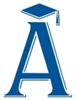 